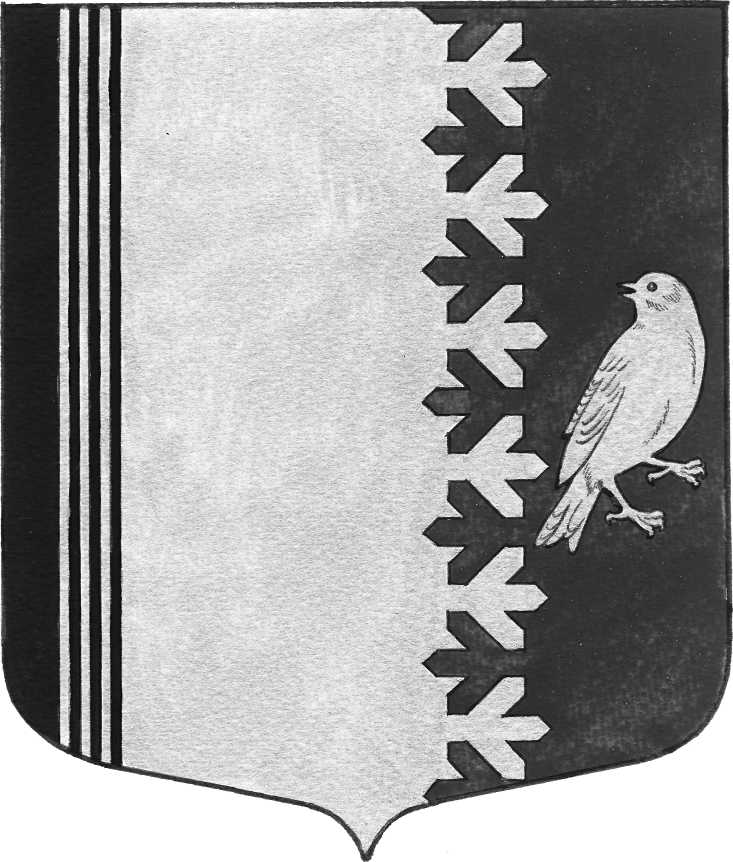 СОВЕТ ДЕПУТАТОВ МУНИЦИПАЛЬНОГО ОБРАЗОВАНИЯШУМСКОЕ СЕЛЬСКОЕ ПОСЕЛЕНИЕКИРОВСКОГО МУНИЦИПАЛЬНОГО РАЙОНАЛЕНИНГРАДСКОЙ ОБЛАСТИЧЕТВЕРТОГО СОЗЫВАРЕШЕНИЕ   от  29 декабря 2020 года №  78Об утверждении  цены на доставку печного топлива, используемой для определения размера денежной компенсации расходов отдельным категориям граждан, проживающих в домах, не имеющих центрального отопления и газоснабжения на территории муниципального образования Шумское сельское  поселение Кировского муниципального района Ленинградской области В соответствии со ст. 14 Федерального закона Российской Федерации от 06.10.2003 года   № 131 «Общих принципах организации местного самоуправления в Российской Федерации»  и пунктом 3.5 Положения о порядке назначения и выплаты денежной компенсации расходов на приобретение и доставку топлива и баллонного газа отдельным категориям граждан, проживающим в домах, не имеющих центрального отопления и газоснабжения, утвержденного постановлением Правительства Ленинградской области от 06.04.2006 года № 98:1. Установить цену за доставку печного топлива, используемую для определения размера денежной компенсации расходов отдельным категориям граждан, проживающих в домах, не имеющих центрального отопления и газоснабжения, на территории муниципального образования Шумское сельское поселение Кировского муниципального района Ленинградской области, согласно приложению.2. Считать утратившим силу решение совета депутатов муниципального образования Шумское сельское поселение муниципального образования Кировский муниципальный район Ленинградской области от  01 февраля 2019  года  № 5    «Об утверждении  цены на доставку печного топлива, используемой для определения размера денежной компенсации расходов отдельным категориям граждан, проживающих в домах, не имеющих центрального отопления и газоснабжения на территории муниципального образования Шумское сельское  поселение Кировского муниципального района Ленинградской области».3. Контроль за исполнением настоящего решения оставляю за собой.4. Настоящее решение вступает в силу после официального опубликования. 5.Опубликовать настоящее решение в газете «Вестник муниципального образования Шумское сельское поселение» и на официальном сайте Шумскоре.рф.Глава муниципального образования                                                               В.Л. УльяновРазослано: дело -2,    комитет социальной защиты населения,  Вестник МО Шумское  сельское  поселение, прокуратура КМРПриложениек решению совета депутатов        МО  Шумское сельское поселение              Кировского муниципального района           Ленинградской области           от   29 декабря  2020  года  № 78      Цена за доставку печного топлива, используемая для определения размера денежной компенсации расходов отдельным категориям граждан, проживающих в домах, не имеющих центрального отопления и газоснабжения на территории МО Шумское сельское поселение№ п/пНаименование услугЕд. изм.Кол-воЦена с НДС руб.ДроваДроваДроваДроваДрова1Доставка дров потребителю со склада1 доставка1 куб.3600,00УгольУгольУгольУгольУголь1Доставка угля потребителю со склада1 доставка1 тонна5300,00